Federazione Unione Sindacale di Base - Lavoro PrivatoVia Leonardo da Vinci, n. 10  – 88046  Lamezia Terme tel. 0968.442551 – fax 0968.1951229 –   calabria@usb.it    www.calabria.usb.itEgr. Presidente S.A.CAL.e p.c.	Egr.Direttore Generale S.A.CAL.In considerazione della prossima scadenza della specifica “carta di qualificazione del conducente professionale” abbreviata CQC della maggior parte dei dipendenti che ne fanno quotidianamente uso per la guida di mezzi aziendali, si chiede quali misure e quale tipo di organizzazione nei turni la S.A.CAL. intende adottare per permettere al personale di poter operare in aeroporto in rispetto delle leggi in vigore.In attesa di Vs. sollecito riscontro, porgiamo cordiali saluti.Lamezia Terme 29 Luglio  2013			Federazione Regionale USB Lavoro Privato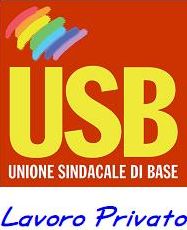 Unione Sindacale di BaseFederazione Regionale CalabriaLavoro PrivatoOggetto:Scadenza CQC